                      AUDITIONEN    –    Januar &  FebruarDAS GESAMTE ORGELWERK  -  JOHANN  SEBASTIAN  BACHAn der St. Nikolaus – Orgel:  Prof. Karl Ludwig Kreutz3. Sonntag im Jahreskreis B         21.1.24Präludium und Fuge g-Moll BWV 560Pastorella in F BWV 5904. Sonntag im Jahreskreis B         28.1.Präludium und Fuge F BWV 556Kanonische Veränderungen BWV 769„Vom Himmel hoch“5. Sonntag im Jahreskreis B           4.2.Fantasie in c-Moll BWV 1121Neumeister- Choralvorspiele:Wie nach einer Wasserquelle BWV 1119Jesu meine  Freude  BWV 11056. Sonntag im Jahreskreis B            11.2.Triosonate e - Moll BWV 527Adagio-VivaceAndanteUn poco Allegro1. Fastensonntag im Jahreskreis B   18.2.Trio c- Moll BWV 585Neumeister- Choralvorspiele:Jesu, meines Lebens Leben BWV 1107Werde munter mein Gemüte BWV 11182. Fastensonntag im Jahreskreis B          25.2.Präludium a-Moll BWV 543Trio „Ich hatte viel Bekümmernis“  BWV 21Neumeister-Choralvorspiele:O Lamm Gottes unschuldigBWV 1095Aus tiefer Not ruf ich zu dir   BWV 10993. Fastensonntag im Jahreskreis B          3.3.Dorische Toccata und Fuge BWV 538O Lamm Gottes unschuldigBWV 656Durch Adams Fall ist ganz verderbt BWV 1101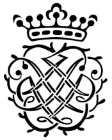 